Букет из конфет.Внеклассное занятие для учащихся начальной школы.Автор: Учитель начальных классов Процко Василина ИгоревнаЦель: научить делать цветы из конфет, проволоки и гофрированной бумаги.Задачи:Образовательные -Познакомить с технологией изделия цветов из гофрированной бумаги и конфет.  -Научить размечать полоски определенной длины и ширины с помощью линейки -Закрепить навыки детей по работе с бумагой -Упражнять детей в анализе образца, планировании, контроле при выполнении своей работы Воспитательные Воспитание воли, усидчивости, точности, обязательности, бережного отношения к материалам и инструментам, воспитание трудолюбия, добросовестности, старательности, эстетического вкуса, чувства уважения к труду, умение работать в коллективе и для коллектива  Развивающие Совершенствование сенсорной сферы, развитие образного логического мышления, развитие его пространственных представлений, развитие конструкторских и творческих способностей, развитие памяти, воображения, внимания и речиЗакрепить умение учащихся работать с бумагой, Развивать мягкую мускулатуру рук, творческие способности, Воспитывать аккуратность, бережливость, дружеские отношения и дисциплинированность.Оборудование: Гофрированная бумага разных цветов, провод (длинные шпажки), нитки, ножницы, конфеты, клей, оберточная бумага, линейка, ленточка.Ход занятия.I. Организационный момент:В начале нашего занятия давайте проверим свои рабочие места. У вас на столах должны лежать: Гофрированная бумага разных цветов, провод (длинные шпажки), нитки, ножницы, конфеты, клей, оберточная бумага, линейка, ленточка.II. Постановка темы и цели занятия:Сегодня на занятии мы с вами сделаем подарок для ваших мам. А какой, вы узнаете отгадав загадку.Из луковки вырос,Но в пищу негож.На яркий стаканчикЦветок тот похож.Ответ: Тюльпан.Правильно мы сделаем тюльпаны и соберем из них букет. Но это будет необычный букет, а с секретом. Мы в центр наших тюльпанчиков вставим конфетку, что бы мама могла поставить наш подарок в красивую вазу, а потом, когда захочет, взять оттуда сладкую конфетку и съесть.III. Повторение правил безопасной работы ножницами.Прежде чем мы приступим к выполнению практической работы – давайте вспомним, какими инструменты нам нужны (ножницы)РАБОТАЙ НОЖНИЦАМИ ТОЛЬКО НА СВОЕМ РАБОЧЕМ МЕСТЕНЕ ОСТАВЛЯЙ НОЖНИЦЫ В РАСКРЫТОМ ВИДЕПЕРЕДАВАЙ НОЖНИЦЫ ТОЛЬКО В ЗАКРЫТОМ ВИДЕ, КОЛЬЦАМИ ВПЕРЕДХорошо.IV. Инструкционная карта.Основные этапы работы по созданию цветов из конфетВыбор формы и цвета цветка. -  «Тюльпан»Заготовка стебелька.Возьмите конфету и заверните ее в оберточную бумагу.Прикрепите, что получилось нитками к куску провода.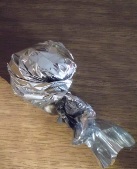 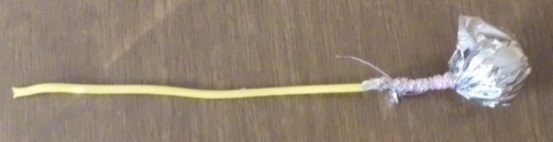 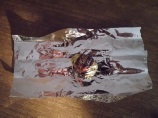 Изготовление лепестковОтрежьте 3 прямоугольные заготовки из цветной бумаги, по числу планируемых лепестков в цветке.Найдите серединку в заготовке, соберите гармошкой, поверните на 180 градусов и сформируйте лепесток. Повторите тоже самое с остальными заготовками.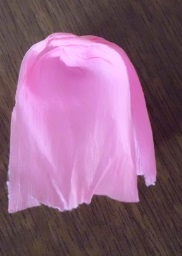 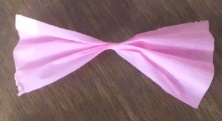 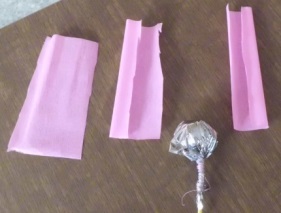 Формирование цветкаПрикрепите лепестки к стебельку с помощью ниток и клея. Оберните ножку зеленой бумагой.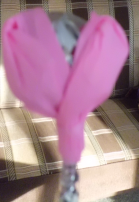 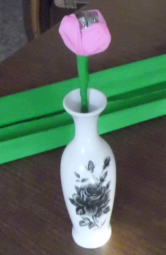 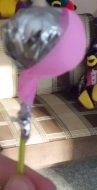 Цветок готов!!!,БукетСделайте еще 4 таких цветка. Заверните в оберточную бумагу и перевяжите ленточкойБУКЕТ ГОТОВ!План работы вывешивается на доске.V. ФизкультминуткаСпал цветок и вдруг проснулся,
Больше спать не захотел,
Шевельнулся, потянулся, (Руки вверх, потянуться)
Взвился вверх и полетел.
Солнце утром лишь проснется,
Бабочка кружит и вьется. (Покружиться)VI. Практическая работа.Отдохнули, все правила повторили. Теперь можно и преступить к работе.Задание выполняем вместе со мной. Я показываю, вы делаете. Если у кого-то не получается, поднимаем руку и ждем, чтобы я подошла и помогла. Ни кто не кричит с места.Готовы? Тогда приступим.Возьмите конфету и заверните ее в оберточную бумагу.Прикрепите, что получилось нитками к куску провода.Отрежьте 3 прямоугольные заготовки из цветной бумаги,  по 10 сантиметровНайдите серединку в заготовке, соберите гармошкой, поверните на 1 раз и сформируйте лепесток. Повторите тоже самое с остальными заготовками.Прикрепите лепестки к стебельку с помощью ниток и клея.Оберните ножку зеленой бумагой.Цветок готов!!!Сделайте еще 4 таких цветка. Заверните в оберточную бумагу и перевяжите ленточкойУчитель подходит к каждому и проверяет качество выполнения инструкций, помогает и исправляет ошибки.VII. Подведение итога работы:  ( Все выполненные изделия учащиеся показывают у доски).Вам нравятся ваши букеты? А мамам они понравятся?А мы давайте вспомним, что сегодня делали на уроке? - Вам понравилось занятие?- А теперь вспомним правило рабочего человека –Держи рабочее место в порядке.-Убираем свои рабочие места и отдыхаем.